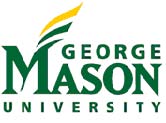 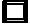 COMPREHENSIVE EXAMINATION RECORDING FORM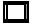  MS-ESS                     MS-GECA Use this form to declare to examination committee, to obtain necessary approvals, and to record the results of the examination. The examination will be administered by a two-person departmental full time faculty committee for GECA or by a two to three person faculty committee, two of which must by fulltime GGS faculty, for ESS. The exam must be completed by the middle of the semester in which the student expects to graduate. The student can request a faculty member other than his/her original advisor to chair the examination. The committee must be approved by the Committee Chair, Degree Coordinator (GECA or ESS), and the GGS Graduate Coordinator or Department Chair. STUDENT NAME:                                  _________     G# _________________________ Home Address: __________________________________________________________________________ Telephone: _____________________________GMU E-mail: ____________________________________      *********************** This Section to Be Completed BEFORE Exam ************************* Examination Committee  _________________________________________    ___________________________________________ MEMBER                                                                                                              (SIGNATURE)   _________________________________________    ___________________________________________ MEMBER (ESS ONLY - OPTIONAL)                                                                                 (SIGNATURE)   ________________________________________     ___________________________________________ COMMITTEE CHAIR                                                                                                  (SIGNATURE)  Scheduled Date of the Examination: _ _____________________________________________________ Topics (ESS Required):  _______________ _________________________________________________ Student: ____________________________________________________ Date: _______________________                                  (SIGNATURE) Degree Coordinator:  _________________________________________ Date:  _____________________                                  (SIGNATURE)    Coordinator returns form to department office to be held in student’s file ***************This Section to Be Completed AFTER Exam by Degree Coordinator**************Examination Results (to be reported by Committee Chair): 1) Failure -------------------------------------------------- 2) Conditional Pass ------------------------------------- 3) Pass ----------------------------------------------------- 
Superior		Good		Fair   Oral Presentation Scheduled Date: _____________________________ or Waived  Questions (not Answers) submitted (via email) to Degree Coordinator?  Final Approval by Degree Coordinator: _________________________________ Date: ______________ (SIGNATURE) Return to the GGS Department Office for final approval and notification to COS and RegistrarGGS Grad Coord/Dept Chair: _________________________________________ Date:  ______________                                                   (SIGNATURE)   